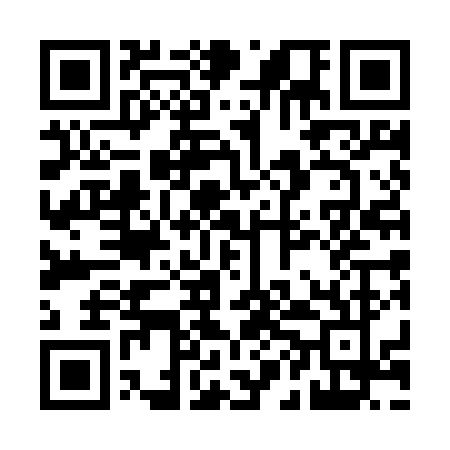 Prayer times for Ghoranach, BangladeshMon 1 Apr 2024 - Tue 30 Apr 2024High Latitude Method: NonePrayer Calculation Method: University of Islamic SciencesAsar Calculation Method: ShafiPrayer times provided by https://www.salahtimes.comDateDayFajrSunriseDhuhrAsrMaghribIsha1Mon4:385:5412:063:336:187:342Tue4:375:5312:063:336:187:343Wed4:365:5212:053:336:197:354Thu4:355:5112:053:326:197:355Fri4:345:5012:053:326:207:366Sat4:335:5012:053:326:207:367Sun4:325:4912:043:326:207:378Mon4:315:4812:043:316:217:379Tue4:305:4712:043:316:217:3810Wed4:295:4612:033:316:217:3811Thu4:285:4512:033:306:227:3912Fri4:275:4412:033:306:227:4013Sat4:265:4312:033:306:237:4014Sun4:255:4212:023:306:237:4115Mon4:245:4112:023:296:237:4116Tue4:235:4012:023:296:247:4217Wed4:225:4012:023:296:247:4218Thu4:215:3912:013:286:257:4319Fri4:205:3812:013:286:257:4320Sat4:195:3712:013:286:257:4421Sun4:185:3612:013:276:267:4522Mon4:175:3512:013:276:267:4523Tue4:165:3512:003:276:277:4624Wed4:155:3412:003:276:277:4625Thu4:145:3312:003:266:287:4726Fri4:135:3212:003:266:287:4827Sat4:125:3112:003:266:297:4828Sun4:115:3112:003:256:297:4929Mon4:105:3012:003:256:297:5030Tue4:095:2911:593:256:307:50